Département : 	12Departement : 	Document : 	55 2022202320432Annelies VERLINDEN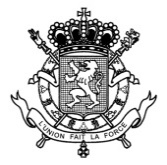 DE MINISTER VAN BINNENLANDSE ZAKEN, INSTITUTIONELE HERVORMINGEN EN DEMOCRATISCHE VERNIEUWINGLA MINISTRE DE L’INTERIEUR, DES REFORMES INSTITUTIONNELLES ET DU RENOUVEAU DEMOCRATIQUE Réponse à la question parlementaire écrite n° 1900 de monsieur DEPOORTERE, Député datée du 12/05/2023, concernant « Situation du personnel de la police aéronautique à Zaventem et direction LPA ».Antwoord op de schriftelijke parlementaire vraag nr. 1900 van de heer DEPOORTERE, Volksvertegenwoordiger van 12/05/2023, betreffende “Personeelssituatie luchtvaarpolitie Zaventem en algemeen Directie LPA”.L’Honorable Membre trouvera ci-après la réponse aux questions posées.Het Geachte Lid vindt hieronder het antwoord op de gestelde vragen.1. La Police Aéronautique à Bruxelles-National (LPA BruNat) rencontre un manque d’effectifs en personnel important. LPA BruNat a pris de très nombreuses initiatives dans le cadre de campagnes de recrutement pour remédier à la pénurie de personnel, mais le nombre d'entrées reste actuellement trop faible. Pour cette raison, la Police Fédérale a pris la décision opérationnelle de détacher un certain nombre de membres du personnel francophones à l’aéroport national. Ce projet est accueilli favorablement de manière unanime par les organisations syndicales et l’exploitant de l’aéroport soutient également cette décision. 1. De Luchtvaartpolitie te Brussel-Nationaal (LPA BruNat) kampt met een belangrijk personeelstekort. LPA BruNat heeft in het kader van de rekruteringscampagnes zeer veel initiatieven genomen om het personeelstekort op te vangen, maar de instroom blijft momenteel nog te laag. Daarom heeft de Federale Politie de operationele beslissing genomen om een aantal Franstalige personeelsleden naar de nationale luchthaven te detacheren. Dit proefproject wordt unaniem door de vakorganisaties toegejuicht en ook de luchthavenuitbater ondersteunt deze beslissing. 2. Depuis le 1er juin 2023, 13 membres du personnel francophones ont été détachés vers LPA BruNat. Il s’agit d’inspecteurs fraîchement diplômés des écoles de police de Liège et Bruxelles qui n'ont pas encore reçu de fonction ou de lieu de travail. 2. Vanaf 1 juni 2023 werden 13 Franstalige personeelsleden naar LPA BruNat gedetacheerd. Het gaat om pas afgestudeerde inspecteurs uit de politiescholen van Luik en Brussel aan wie nog geen functie of plaats was toebedeeld. Ces membres du personnel sont détachés temporairement. Deze personeelsleden zijn tijdelijk gedetacheerd. 3. La réserve est essentiellement constituée de membres du personnel francophone. Pour cette raison, la Police Fédérale a pris une mesure de saine gestion : d’une part LPA BruNat est renforcée temporairement, et d’autre part ces inspecteurs reçoivent une première affectation et sont engagés effectivement sur le terrain. Un membre du personnel néerlandophone a par ailleurs également été retenu.3. De reserve is hoofdzakelijk uit Franstalige personeelsleden samengesteld. Daarom heeft de Federale Politie een maatregel van behoorlijk bestuur genomen: enerzijds wordt LPA BruNat tijdelijk versterkt en anderzijds krijgen de betrokken inspecteurs een eerste betrekking en worden ze effectief op het terrein ingezet. Eén Nederlandstalig personeelslid is daarenboven eveneens weerhouden.4. Ces membres du personnel suivent actuellement une formation accélérée de contrôleur frontalier pour être engagés comme tel à partir de la mi-juin à Bruxelles-National. Une formation en néerlandais sera également dispensée pendant le cours.4. Deze personeelsleden volgen thans een verkorte opleiding als grenscontroleur om medio juni operationeel aan de grenscontrole in Brussel-Nationaal te worden tewerkgesteld. Tijdens de opleiding wordt ook voorzien in een opleiding Nederlands. 5-6. Un détachement est statutairement une désignation temporaire. Le projet de la Police Fédérale sera évidemment évalué au mois de septembre en vue d’apprécier l’opportunité de la poursuite du projet dans le futur. 5-6. Een detachering is op statutair vlak een tijdelijke aanwijzing. Het project van de Federale Politie zal uiteraard in september worden geëvalueerd om de haalbaarheid van het project in de toekomst te beoordelen.7-8. Au 1er mai 2023, la capacité réelle à LPA était la suivante :7-8. Op 1 mei 2023 was de reële capaciteit van LPA het volgende:Bierset : 43 membres du personnel (cadre organique : 47). Cela signifie un déficit de 9 % ;Bierset: 43 personeelsleden (personeelsformatie : 47). Dit betekent een tekort van 9 %;Bruxelles-National : 387 membres du personnel (cadre organique : 533). Cela signifie un déficit de 27 % ;Brussel-Nationaal: 387 personeelsleden (personeelsformatie : 533). Dit betekent een tekort van 27 %;Deurne : 17 membres du personnel (cadre organique : 22). Cela signifie un déficit de 23 % ;Deurne: 17 personeelsleden (personeelsformatie : 22). Dit betekent een tekort van 23 %;Gosselies : 190 membres du personnel (cadre organique 156). Cela signifie 22 % de personnel supplémentaire ;Gosselies: 190 personeelsleden (personeelsformatie 156). Dit betekent 22 % personeelsleden meer dan voorzien;Ostende : 27 membres du personnel (cadre organique 28). Cela signifie un déficit de 4 % ;Oostende: 27 personeelsleden (personeelsformatie 28). Dit betekent een tekort van 4 %;Wevelgem : 6 membres du personnel (cadre organique 6) ;Wevelgem: 6 personeelsleden (personeelsformatie 6);Direction : 16 membres du personnel (cadre organique 16).Directie: 16 personeelsleden (personeelsformatie 16).9. L’absentéisme pour maladie à LPA était de 10,16 % pour l’année 2022 et de 12,36 % pour les quatre premiers mois de l’année 2023. Considéré par unité, les chiffres pour l’année 2022 sont :9. Het absenteïsme wegens ziekte bij LPA bedroeg 10,16 % voor het jaar 2022 en 12,36 % voor de eerste vier maanden van het jaar 2023. Verdeeld per eenheid, zijn de cijfers voor het jaar 2022:Bierset : 12,04 % ;Bierset: 12,04 %;Bruxelles-National : 10,58 % ;Brussel-Nationaal: 10,58 %;Deurne : 9,03 % ;Deurne: 9,03 %;Gosselies : 9,85 % ;Gosselies: 9,85 %;Ostende : 6,01 % ;Oostende: 6,01 %;Wevelgem : 3,06 % ;Wevelgem: 3,06 %;Direction : 8,75 %.Directie: 8,75 %.10. De mes réponses aux questions 7 et 8, vous constatez que de nombreux policiers sont détachés à LPA Gosselies. Ces détachements d’inspecteurs et inspecteurs principaux fraîchement diplômés  a précisément pour but de renforcer la capacité actuelle de l’unité. 10. Uit mijn antwoorden op vragen 7 en 8 ziet u dat vele politieambtenaren reeds naar LPA Gosselies gedetacheerd zijn. Deze detacheringen van pas afgestuurde inspecteurs of hoofdinspecteurs heeft precies tot doel de huidige capaciteit van de eenheid te versterken. 